apstiprinĀts
 Daugavpils pilsētas pašvaldības izpilddirektora p.i.
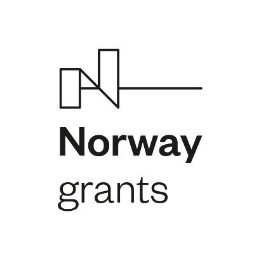 ___________________ T.DubinaDaugavpilī, 2022.gada  22.novembrīPAZIŅOJUMS PAR CENU APTAUJAS„Gaismas izkārtnes izgatavošana un uzstādīšana projekta “Inovāciju centra izveidošana Daugavpilī”, Nr. NFI/IC.VIAA/2020/4, Līguma Nr. 9.-20.2.2.1/4, ietvaros”identifikācijas Nr. AD 2022/67        REZULTĀTIEMIepirkuma procedūras veidsPasūtītājs nepiemēro Publisko iepirkumu likumā noteiktās iepirkuma procedūras, jo paredzamā kopējā līgumcena: 4500,00 EUR bez pievienotās vērtības nodokļa (turpmāk – PVN).2. Datums, kad paziņojums ievietots internetāZiņojums publicēts Daugavpils pilsētas pašvaldības mājaslapā: 17.11.2022.https://www.daugavpils.lv/pasvaldiba/normativajos-aktos-nereglamentetie-iepirkumi?purchase=6753 Pasūtītāja nosaukumsDaugavpils pilsētas pašvaldība, reģ.Nr.90000077325, K.Valdemāra iela 1,Daugavpils, LV-5401Līguma priekšmetsIzgatavot (maketēt un izstrādāt izgaismojuma risinājumu), piegādāt un uzstādīt gaismas izkārtni Daugavpils Inovāciju centrā, Daugavpilī.Pretendenta iesniedzamie dokumentiTehnisko - finanšu piedāvājuma atbilstoši piedāvājuma iesniegšanas formai (2. pielikums).Piedāvājuma izvēles kritērijs:Piedāvājums ar viszemāko cenu, kas pilnībā atbilst prasībām.Piedāvājumu iesniegšanas vieta un termiņšLīdz 2022. gada 22. novembra plkst. 10:00 elektroniski: jolanta.uzulina@daugavpils.lv vai Daugavpils pilsētas pašvaldības ēkā, Krišjāņa Valdemāra ielā 13, 3.stāvā, 304.kab., Daugavpilī, LV-5401.Iesniegtie piedāvājumi- pretendenta nosaukums, piedāvātā cena un citas ziņas, kas raksturo piedāvājumu1. Raivo Amoliņš (pašnodarbinātais), Fazānu iela 11-1, Rīga, LV-1084.Piedāvājuma kopsumma: 1100.00 EUR bez PVN.Iesūtīts no e-pasta izkartnes@inbox.lv 19.11.2022. plkst. 18:32.2. SIA „JUMANE”, reģ.Nr. 50003988891, Akmeņu iela 41, Ogre, LV-5001.Piedāvājuma kopsumma: 4850.00 EUR bez PVN.Iesūtīts no e-pasta juris@jumane.lv 21.11.2022. plkst. 16:03.3. SIA “Abi2”, reģ.Nr. 40003265778, Matīsa iela 8, Rīga, LV-1001. Piedāvājuma kopsumma: 4300.00 EUR bez PVN.Iesūtīts no e-pasta kristine@abi2.lv 21.11.2022. plkst. 22:42.4. SIA „AD production”, reģ.Nr. 40103744334, “Vecozoli k-7”, Zaķumuiža, Ropažu pagasts, Ropažu novads, LV-2133.Piedāvājuma kopsumma: 4290.00 EUR bez PVN.Iesūtīts no e-pasta edgars@yeswecan.lv 22.11.2022. plkst. 9:46.Saskaņā ar cenu aptaujas 7.punkta nosacījumiem, piedāvājuma izvēles kritērijs ir piedāvājums ar viszemāko cenu, kas pilnībā atbilst uzaicinājuma prasībām.Konstatējams, ka piedāvājumu ar zemāko cenu piedāvā Raivo Amoliņš (pašnodarbinātais).Konstatējams, ka Raivo Amoliņa iesniegtajā piedāvājumā nav norādīts, kāds ir alumīnija kompozīta izkārtnes krāsojums, un nav norādīts, ka tiks nodrošināta elektrības pievade. Tādējādi nav iespējams pārliecināties par tehniskā piedāvājuma atbilstību tehniskās specifikācijas prasībām.Vispārīgi piedāvājuma neatbilstība neatkarīgi no tās būtiskuma ir pamats piedāvājuma tālākai nevērtēšanai. Turpinot vērtēt piedāvājumu, kurā pieļautā atšķirība no pasūtītāja prasībām ir šķietami neliela, tiek pārkāpts vienlīdzības un taisnīgas attieksmes princips. Ja arī citi pretendenti būtu zinājuši, ka var tikt piedāvātas no tehniskās specifikācijas nedaudz atšķirīgas preces (proti, ja šāda iespēja būtu paredzēta iepirkuma procedūras dokumentācijā), to piedāvājums, iespējams, būtu citādāks un tas savukārt varētu ietekmēt iepirkuma procedūras rezultātu (Latvijas Republikas Augstākās tiesas tiesu prakses apkopojums publisko iepirkumu lietās 2004 - 2015, 32.lpp.).Ņemot vērā iepriekš minēto, konstatējams, ka Raivo Amoliņa piedāvājums neatbilst cenu aptaujas prasībām.Nākamo piedāvājumu ar zemāko cenu piedāvā SIA „AD production”, SIA „AD production” piedāvājums atbilst cenu aptaujas prasībām.9.Tā pretendenta nosaukums, ar kuru nolemts slēgt līgumu, līgumcenaSIA „AD production”, reģ.Nr. 40103744334, “Vecozoli k-7”, Zaķumuiža, Ropažu pagasts, Ropažu novads, LV-2133.Līgumcena: 4290.00 EUR bez PVN.